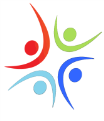 Connecticut Council on Developmental Disabilities2024 ANNUAL COUNCIL MEETINGAGENDATuesday, January 9, 202410:00 a.m. – 1:00 p.m.Hybrid – DDS, East Hartford and MS TeamsCall to Order and Quorum Check Approval of AgendaApproval of Minutes from November 14, 2023 MeetingPublic Comment Comments by the ChairReport by the Director on State Plan Activities Report by the Director on the Council BudgetReport from Council CommitteesAnnouncements and AdjournMicrosoft Teams meetingJoin on your computer, mobile app or room deviceClick here to join the meetingMeeting ID: 266 858 089 760 Passcode: zjYFfP Download Teams | Join on the webLearn More | Meeting options